Publicado en Madrid el 26/02/2024 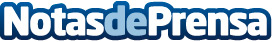 Mundo Posgrado destaca los 300 mejores másters de EspañaMundo Posgrado publica una nueva edición de los rankings de mejores másters de España con 31 disciplinas de estudio y más de 300 programas destacadosDatos de contacto:Óscar GonzálezMundo Posgrado - CEO647809042Nota de prensa publicada en: https://www.notasdeprensa.es/mundo-posgrado-destaca-los-300-mejores-masters Categorias: Nacional Educación Recursos humanos Formación profesional Cursos Universidades http://www.notasdeprensa.es